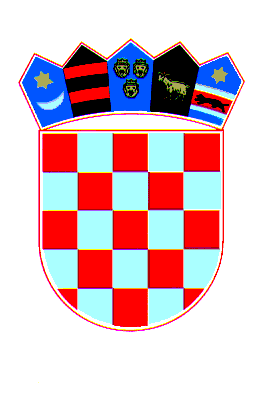 OSNOVNA ŠKOLA STJEPANA RADIĆA ČAGLINVLADIMIRA NAZORA 334350 ČAGLINKLASA: 602-02/24-01/5URBROJ: 2177-21-24-6Čaglin, 30. 1. 2024. godineRANG LISTAKANDIDATA NAKON PROVEDENOG  PISMENOG I USMENOG TESTIRANJA ZA RADNO MJESTO VODITELJ RAČUNOVODSTVA/VODITELJICA RAČUNOVODSTVA1.) KANDIDATI KOJI SU PRISTUPILI PISMENOM TESTUPovjerenstvo za vrednovanje kandidata prijavljenih na natječaj za popunjavanje radnog mjesta voditelj računovodstva/voditeljica računovodstva R.br.InicijaliDatum rođenjaBROJ OSTVARENIH BODOVA1.K. P.4. 5. 1997.8 / 202.M. M.25. 6. 1996.6,5 / 203.T. B.9. 2. 1995.8 / 20